ЗаданиеИме и фамилия -	; клас – 8 ……зад. 1. Запишете наименованието на хардуерният компонент (6 точки):Зад. 2. Запишете на кои хардуерни компоненти принадлежат дадените характеристики.Може да пишете наименованията както на български език така и на английски език(10 точки):зад. 3. Разгледайте предложената компютърна конфигурация и отговорете на въпросите(7 точки).Общ брой точки на заданието 23:а)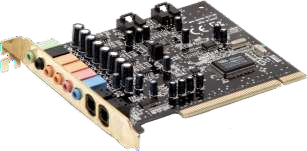 б)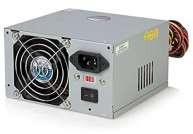 в)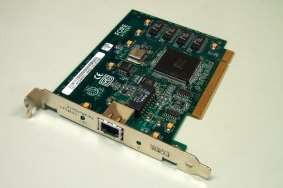 г)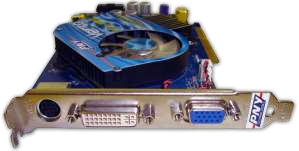 д)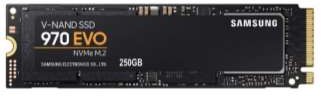 е)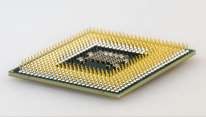 ХарактеристикиХардуеренкомпонент1) Определя бързодействието на една компютърна система.2) Основната му характеристика се "нарича тактова честота".3) Определя колко програми може да работят едновременно.4) Памет, в която всичко се изтрива, щом изключим компютъра.5) Оптично устройство, което може да чете и записва дискове с обем 4.7 GB.6) Обединява всички компоненти на една компютърна система.7) Основното устройство за постоянно съхраняване на данни.8) Двете основни търговски марки на това устройство са Intel и AMD.9) Основното изходно устройство в съвременните компютърнисистеми.10) Осигурява захранване и охлаждане на всички електронни еле- ментиКомпютърна конфигурацияВъпросиОтговорBenQ GW2270H 21.5" LED VA, FullHD, 5ms, FlickerFree, DVI1. Каква е тактовата честота на процесора?8GB DDR3 1600MHz120 GB SSD1TB SATA 7200 оборота/мAMD FX-6300 Six-Core (3.50 Ghz up to 4.1GHz, L2 Cache 6 MB, L3 Cache 8MB, 32 nm, 95 W)2. С колко ядра е процесора?8GB DDR3 1600MHz120 GB SSD1TB SATA 7200 оборота/мAMD FX-6300 Six-Core (3.50 Ghz up to 4.1GHz, L2 Cache 6 MB, L3 Cache 8MB, 32 nm, 95 W)3. Колко е RAM паметта?8GB DDR3 1600MHz120 GB SSD1TB SATA 7200 оборота/мAMD FX-6300 Six-Core (3.50 Ghz up to 4.1GHz, L2 Cache 6 MB, L3 Cache 8MB, 32 nm, 95 W)4. Какъв е размерът на екрана?8GB DDR3 1600MHz120 GB SSD1TB SATA 7200 оборота/мAMD FX-6300 Six-Core (3.50 Ghz up to 4.1GHz, L2 Cache 6 MB, L3 Cache 8MB, 32 nm, 95 W)5. С какъв вид дискови носители разполага?High Power Gigabyte Dual Band AC Wifi Adapter + Bluetooth 5.06. Има ли възможност за безжична връзка с интернетGigabit LAN 10/100/1000 Mb/sAMD Radeon RX560 4GB DDR5 128bit7. Запишете данните на видео картата.Точки23222120191817161514131211109876Оценка666555554444443332